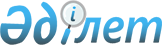 Об утверждении Правил разработки и регистрации (перерегистрации) паспортов особо охраняемых природных территорий республиканского и местного значения
					
			Утративший силу
			
			
		
					Приказ Председателя Комитета лесного и охотничьего хозяйства Министерства сельского хозяйства Республики Казахстан от 30 марта 2007 года № 136. Зарегистрирован в Министерстве юстиции Республики Казахстан 26 апреля 2007 года № 4636. Утратил силу приказом Министра сельского хозяйства Республики Казахстан от 29 апреля 2010 года № 298

      Сноска. Утратил силу приказом Министра сельского хозяйства РК от 29.04.2010 № 298 (порядок введения в действие см. п. 4).      В целях реализации подпункта 6) статьи 8 и статьи 25 Закона Республики Казахстан "Об особо охраняемых природных территориях" от 7 июля 2006 года ПРИКАЗЫВАЮ : 

      1. Утвердить прилагаемые Правила разработки и регистрации (перерегистрации) паспортов особо охраняемых природных территорий республиканского и местного значения. 

      2. Настоящий приказ вводится в действие по истечении десяти календарных дней после дня его первого официального опубликования.       Председатель 

Утверждены приказом             

Председателя Комитета           

лесного и охотничьего хозяйства 

Министерства сельского хозяйства 

Республики Казахстан            

от 30 марта 2007 года N 136      

Правила 

разработки и регистрации (перерегистрации) паспортов 

особо охраняемых природных территорий 

республиканского и местного значения  1. Общие положения 

       1. Правила разработки и регистрации (перерегистрации) паспортов особо охраняемых природных территорий республиканского и местного значения (далее - Правила) разработаны в соответствии со статьей 25 Закона Республики Казахстан "Об особо охраняемых природных территориях" и регламентируют порядок разработки и регистрации (перерегистрации) паспортов особо охраняемых природных территорий республиканского и местного значения (далее - ООПТ). 

      2. Паспорт ООПТ составляется на государственном и русском языках в трех экземплярах. 

      Каждый экземпляр зарегистрированного паспорта ООПТ является оригиналом. 

      3. Один экземпляр паспорта природоохранной организации находится в природоохранной организации, второй - в государственном органе, в ведении которого она находится, третий - в уполномоченном органе в области особо охраняемых природных территорий (далее - уполномоченный орган). 

      Один экземпляр паспорта государственных памятников природы, государственных природных заказников, государственных заповедных зон, находится в организации, за которой закреплена охрана указанных видов ООПТ, второй - в государственном органе, в ведении которого находится данная организация, третий - в уполномоченном органе.  

2. Разработка паспорта ООПТ 

      4. Разработка паспорта ООПТ производится в течение шести месяцев после принятия решения Правительства или областных (города республиканского значения, столицы) исполнительных органов о создании или расширении ООПТ и в соответствии с технико-экономическим обоснованием создания или расширения ООПТ. 

      5. Паспорт ООПТ оформляется по форме согласно приложению 1 к настоящим Правилам. 

      6. Государственные органы, в ведении которых находятся ООПТ, составляют по каждой такой территории паспорт установленного образца и регистрируют его в уполномоченном органе. 

      Оформление паспорта природоохранной организации осуществляет сама природоохранная организация, паспортов государственных памятников природы, государственных природных заказников, государственных заповедных зон осуществляют организации, за которыми закреплена их охрана. 

      Учетные данные по ООПТ (количество индикаторных видов растений и животных, объектов государственного природно-заповедного фонда, туристских маршрутов и троп и так далее) приводятся в паспорте на момент его составления. 

      7. Рассмотрение, утверждение и регистрация паспорта ООПТ, находящейся в ведении уполномоченного органа, обеспечивается уполномоченным органом. 

      В случае не соответствия представленного паспорта пункту 5 настоящих Правил уполномоченный орган направляет его на доработку соответствующей организации для устранения замечаний и повторного его внесения в уполномоченный орган. 

      8. Центральные или областные (города республиканского значения, столицы) исполнительные органы утверждают паспорта ООПТ, находящейся в их ведении и предоставляют их на регистрацию в уполномоченный орган. 

      В случае не соответствия представленного паспорта пункту 5 настоящих Правил уполномоченный орган направляет паспорт ООПТ на доработку соответствующему исполнительному органу. 

      В случае соответствия паспорта ООПТ пункту 5 настоящих Правил уполномоченный орган регистрирует паспорт ООПТ. 

      9. Государственные органы, в ведении которых находятся ООПТ, обеспечивают качество и достоверность указываемой информации, своевременное предоставление паспорта на согласование и регистрацию в уполномоченный орган.  

3. Регистрация (перерегистрация) паспорта ООПТ 

      10. Регистрация паспорта ООПТ производится не позднее двенадцати месяцев после принятия решения Правительства Республики Казахстан или областных (города республиканского значения, столицы) исполнительных органов о создании и расширении ООПТ. 

      11. Регистрация паспорта ООПТ оформляется приказом первого руководителя уполномоченного органа либо лица, его замещающего. 

      Регистрация паспортов ООПТ отмечается в Журнале регистрации паспортов особо охраняемых природных территорий республиканского и местного значения согласно приложению 2 к настоящим Правилам с присвоением им следующих регистрационных номеров: 

      1) государственные природные заповедники - ГПЗ-00; 

      2) государственные национальные природные парки - ГНПП-00; 

      3) государственные региональные природные парки - ГРПП-00; 

      4) государственные природные резерваты - ГПР-00; 

      5) государственные зоологические парки республиканского и местного значения - ГЗП-р-00 и ГЗП-м-00 соответственно; 

      6) государственные ботанические сады республиканского и местного значения - ГБС-р-00 и ГБС-м-00; 

      7) государственные дендрологические парки республиканского и местного значения - ГДП-р-00 и ГДП-м-00; 

      8) государственные памятники природы республиканского и местного значения - ГПП-р-00 и ГПП-м-00; 

      9) государственные заповедные зоны республиканского значения - ГЗЗ-00; 

      10) государственные природные заказники республиканского и местного значения - ГЗ-р-00 и ГЗ-м-00. 

      12. Перерегистрация паспорта ООПТ производится не реже одного раза в десять лет, за исключением случаев изменения целевого назначения, реорганизации или расширения ООПТ, в этих случаях перерегистрация паспорта производится в трехмесячный срок. 

      13. При осуществлении перерегистрации паспорта ООПТ, в его регистрационном номере через дробь указывается номер очередной перерегистрации. 

      14. Паспорт ООПТ вводится в действие со дня его регистрации (перерегистрации) в уполномоченном органе. 

Приложение 1              

к Правилам разработки          

и регистрации (перерегистрации) паспортов 

особо охраняемых природных территорий  

республиканского и местного значения        Утвержден                               Зарегистрирован 

приказом (решением) ____                   приказом _________________ 

______________________________          _____________________________ 

(наименование государственного          (наименование уполномоченного 

органа, в ведении которого                  органа в области ООПТ) 

находится ООПТ) 

от "____"____________200__года          от "____"____________200__года 

         N _______                                N _______ 

                                         ____________________________ 

                                         (регистрационный номер ООПТ)                              ПАСПОРТ 

     __________________________________________________________ 

        (наименование особо охраняемой природной территории)                             200 __ год       1. Наименование особо охраняемой природной территории, ее вид 

и категория 

_____________________________________________________________________ 

_____________________________________________________________________ 

_____________________________________________________________________       2. Название, номер и дата принятия акта государственного 

органа, которым создана или расширена особо охраняемая природная 

территория 

_____________________________________________________________________ 

_____________________________________________________________________ 

_____________________________________________________________________       3. Наименование государственного органа, в ведении которого 

находится особо охраняемая природная территория 

_____________________________________________________________________ 

_____________________________________________________________________ 

_____________________________________________________________________       4. Наименование организации, на которую возложена охрана особо 

охраняемой природной территории, не имеющей статуса юридического лица 

_____________________________________________________________________ 

_____________________________________________________________________ 

_____________________________________________________________________       5. Местонахождение особо охраняемой природной территории с 

картой-схемой с определением туристской инфраструктуры, 

географическими координатами, описанием границ, площадью ее 

территории и охранной зоны:       5.1. Местонахождение особо охраняемой природной территории 

_____________________________________________________________________ 

_____________________________________________________________________ 

_____________________________________________________________________ 

                  (область, район, населенный пункт)       5.2. Описание границ особо охраняемой природной территории 

_____________________________________________________________________ 

_____________________________________________________________________ 

_____________________________________________________________________ 

   (описание границ ООПТ со статусом юридического лица дается по 

поворотным точкам и с указанием географических координат, описание 

     границ ООПТ, не имеющей статус юридического лица, дается по 

                        естественным рубежам)       5.3. Общая площадь ООПТ - _____ га 

(площадь природоохранной организации дается в соответствии с 

государственным актом на право постоянного землепользования; 

площадь государственных памятников природы, государственных 

природных заказников, государственных заповедных зон в соответствии 

с решением Правительства Республики Казахстан или областного 

(города республиканского значения, столицы) исполнительного органа 

о создании ООПТ)       5.4. Площадь охранной зоны ООПТ - _____ га 

_____________________________________________________________________ 

_____________________________________________________________________ 

_____________________________________________________________________ 

   (указывается название, номер и дата решения областного (города 

   республиканского значения, столицы) исполнительного органа об 

                  установлении охранной зоны ООПТ)       5.5. Карта-схема ООПТ с указанием инфраструктуры ООПТ (На карта-схему ООПТ наносится существующая и планируемая 

инфраструктура ООПТ: туристские маршруты и тропы ООПТ, бивачные 

стоянки, палаточные лагеря, пляжи, смотровые площадки, временные 

сооружения (торговые точки, киоски, летние кафе, лодочные станции, 

пункты проката, передвижные вагончики и трейлеры). Отдельно к 

карта-схеме ООПТ прилагаются перечень туристских маршрутов и троп 

ООПТ (с указанием допустимой рекреационной нагрузки) и перечень 

существующих и планируемых временных сооружений, размещенных на 

территории ООПТ (с указанием допустимой пропускной способности).       6. Перечень находящихся на особо охраняемой природной 

территории объектов государственного природно-заповедного фонда с 

их количественной и качественной характеристикой приводится в 

приложении 1 к паспорту.       6.1. Индикаторные виды, определяющие состояние растительного и 

животного мира ______________________________________________________ 

                               (наименование ООПТ)       6.1.1. Растения: 

_____________________________________________________________________ 

_____________________________________________________________________ 

_____________________________________________________________________ 

             (перечисляются индикаторные виды растений)       6.1.2. Животные: 

_____________________________________________________________________ 

_____________________________________________________________________ 

_____________________________________________________________________ 

               (перечисляются индикаторные виды животных)       6.1.3. Численность индикаторных видов животных приводится в 

приложении 2 к паспорту.       6.2. Объекты историко-культурного наследия, расположенные на 

территории ___________________: 

           (наименование ООПТ) 

_____________________________________________________________________ 

_____________________________________________________________________ 

_____________________________________________________________________ 

          (перечисляются объекты историко-культурного наследия)       6.2.1. Перечень объектов историко-культурного наследия 

приводится в приложении 3 к паспорту.       7. Функциональные зоны особо охраняемой природной территории 

и вид режима их охраны, сведения о смежных собственниках земельных 

участков и землепользователях, их обязательствах и обременениях по 

природопользованию в охранной зоне.       7.1. Режимы охраны особо охраняемой природной территории по 

функциональным зонам:        7.2. Сведения о расположенных на ООПТ и в ее охранной зоне 

собственников земельных участков и землепользователей, их 

обязательствах и обременениях по природопользованию 

_____________________________________________________________________ 

_____________________________________________________________________ 

_____________________________________________________________________ 

    (приводится перечень всех собственников земельных участков и 

  сторонних землепользователей, расположенных в границах ООПТ и ее 

  охранной зоны, с указанием категории земель и площадей земельных 

     участков, а также установленные обязательства и обременения в 

                        природопользовании)       8. Разрешенные и запрещенные виды деятельности, а также 

ограничения на отдельные виды деятельности на особо охраняемой 

природной территории: 

_____________________________________________________________________ 

_____________________________________________________________________ 

_____________________________________________________________________ 

(в зависимости от вида и категории ООПТ, функционального зонирования 

   территории, приводится описание запрещенных и разрешенных видов 

                            деятельности)       9. Правила посещения, режим работы и рекреационная нагрузка 

особо охраняемой природной территории 

_____________________________________________________________________ 

_____________________________________________________________________ 

_____________________________________________________________________ 

(в зависимости от вида и категории ООПТ, функционального зонирования 

    территории, рекреационной емкости объектов рекреационного и 

туристского назначения, излагаются правила посещения и пользования 

     рекреационными ресурсами ООПТ, режим работы ООПТ с учетом 

             индивидуальных особенностей каждой ООПТ)       Паспорт разработан: 

_____________________________________________________________________ 

_____________________________________________________________________ 

_____________________________________________________________________ М.П.       Дата разработки паспорта: 

      "_____" __________ 200___г. 

Приложение 1                  

к паспорту ___________________ 

______________________________ 

(наименование особо охраняемой 

  природной территории)                                   Перечень 

       объектов государственного природно-заповедного фонда 

          ____________________________________________________ 

          (наименование особо охраняемой природной территории) 

Приложение 2                  

к паспорту ___________________ 

______________________________ 

(наименование особо охраняемой 

природной территории)                     Численность индикаторных видов животных 

       ____________________________________________________ 

       (наименование особо охраняемой природной территории) 

Приложение 3                  

к паспорту ___________________ 

______________________________ 

(наименование особо охраняемой 

природной территории)                                      Перечень 

           объектов историко-культурного наследия 

       ____________________________________________________ 

       (наименование особо охраняемой природной территории) 

  Приложение 2                

к Правилам разработки           

и регистрации (перерегистрации) паспортов 

особо охраняемых природных территорий  

республиканского и местного значения                               Журнал 

    регистрации (перерегистрации) паспортов особо охраняемых 

   природных территорий республиканского и местного значения 
					© 2012. РГП на ПХВ «Институт законодательства и правовой информации Республики Казахстан» Министерства юстиции Республики Казахстан
				Приводится карта-схема ООПТ с указанием инфраструктуры ООПТ 

(масштаб 1:200 000) N 

п/п Наименование 

функциональной зоны Площадь, га Режим охраны 1 2 3 4 ВСЕГО: N п/п Наименование объектов 

государственного 

природно-заповедного фонда Количество 1 2 3 Наличие видов растений - всего в том числе редких и исчезающих: Наличие видов животных - всего в том числе редких и исчезающих: Наличие геологических, 

геоморфологических, гидрологических 

объектов государственного 

природно-заповедного фонда, их 

наименование, местонахождение и 

краткая характеристика: Наименование 

животного Численность Численность Наименование 

животного Оптимальная Фактическая 1 2 3 N п/п Наименование Местонахождение и характеристика 1 2 3 Приводится наименование 

объектов историко- 

культурного наследия, 

расположенных на 

территории ООПТ и ее 

охранной зоны Указывается местонахождение 

объектов историко- 

культурного наследия, 

расположенных на территории 

ООПТ и ее охранной зоны, 

приводится их краткая 

количественная и 

качественная характеристика N 

п/п Регистра- 

ционный 

номер Дата 

регис- 

трации 

паспорта 

особо 

охраня- 

емой 

природ- 

ной тер- 

ритории Наимено- 

вание 

особо 

охраняемой 

природной 

территории Дата и 

номер 

норма- 

тивного 

правового 

акта о 

создании 

или рас- 

ширении 

особо 

охра- 

няемой 

природ- 

ной тер- 

ритории Дата и 

номер 

акта 

государ- 

ственного 

органа, 

в чьем 

ведении 

находится 

особо 

охра- 

няемая 

природ- 

ная тер- 

ритория, 

об утвер- 

ждении 

паспорта Дата и 

номер 

приказа 

уполно- 

моченного 

органа 

о регис- 

трации 

(перере- 

гистрации) 

паспорта 

особо 

охраняемой 

природной 

территории 1 2 3 4 5 6 7 